Critique and Feedback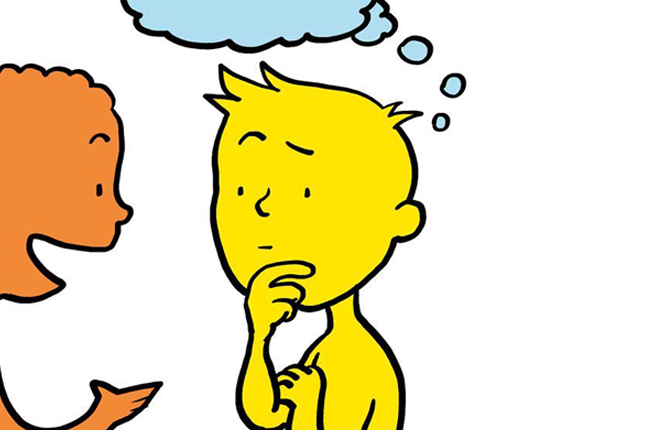 Give adviceBe HonestBe SpecificBe kind & thoughtfulListenTry again/improvePersevere